EMPLOYEE AUTHORIZATION: I authorize my physician/practitioner to complete this form for the confidential attention of the Occupational Health Department at LWHA.  I agree to the release of information between my healthcare practitioner and Occupational Health to clarify the information contained on this form that will be used to address a disability decision and to process return to work/accommodation.PLEASE NOTE:  COMPLETED FORMS MUST BE FULLY LEGIBLE OR PROCESSING DELAYS MAY OCCURPARTIAL DISABILITY:Able to perform modified duties, meaning: own job or suitable duties of another job; include information/details in the Functional Abilities section, below.  (Note:  cognitive/functional capabilities must be indicated below to ensure that duties are appropriately modified).May return to work performing modified duties:________________________Estimated date to resume full duties:________________________________continued on next pageTOTAL/SUBSTANTIAL DISABILITYBased on objective medical information, the employee is unable to perform the regular duties of own job as performed immediately before becoming disabled.  Please note:  The hospital offers a supportive accommodation/return to work program to assist employees back to work.Totally disabled from (date):_____________to (date):_________________Earliest expected return to work date:____________Include the limitations that contribute to total disability:  ________________________________________________  ________________________________________________________________________________________________________________________________________________________________________________________________________________Section A: to be completed by workerEmployee NameEmployee NameDepartment/PositionHospital SiteEmployee SignatureEmployee SignatureDate of BirthManagerSection B: to be completed by PractitionerGeneral nature of illness / injury:General nature of illness / injury:Next appointment:Date Treatment Started and Estimated Duration:Date Treatment Started and Estimated Duration:Has employee been referred to a Specialist:                          YES	     NO FUNCTIONAL ABILITIES (Please note – if “other” is selected, please specify)
 FUNCTIONAL ABILITIES (Please note – if “other” is selected, please specify)
 FUNCTIONAL ABILITIES (Please note – if “other” is selected, please specify)
 FUNCTIONAL ABILITIES (Please note – if “other” is selected, please specify)
Walking:Full abilitiesUp to metres100-200 metresOther Standing:Full abilitiesUp to 15 minutes15-30 minutesOther Sitting:Full abilitiesUp to 30 minutes30 minutes to 1 hourOther Lifting from floor to waist:Full abilitiesUp to 5 kilograms5-10 kilogramsOther Lifting from waist to shoulder:Full abilitiesUp to 5 kilograms5-10 kilogramsOther Stair climbing:Full abilitiesUp to 10 stepsOther Ladder climbing:Full abilities1-3 steps4-6 stepsOtherTravel to work:N/AUnable to drive a carBending/twisting repetitive movement restrictions (specify)Work at or above shoulder activityChemical exposure to:Environmental exposure to:Limited pushing/pulling with:Left armRight armOther please specifyOperating motorized equipmentPotential side effects from medication (please specify)Limited use of hands:GrippingPinchingSpecify which handRecommendations for work hours and start date:       Regular full-time hours       Modified hours     Graduated hours        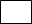                                                                                                                                                Start Date:Recommendations for work hours and start date:       Regular full-time hours       Modified hours     Graduated hours                                                                                                                                                       Start Date:Recommendations for work hours and start date:       Regular full-time hours       Modified hours     Graduated hours                                                                                                                                                       Start Date:Recommendations for work hours and start date:       Regular full-time hours       Modified hours     Graduated hours                                                                                                                                                       Start Date:COGNITIVE ABILITIESAble to follow a schedule and maintain attendance/punctuality:Yes, full abilitiesNo, not consistently (provide detail)Deadlines:Can handle deadlines (full abilities)Can handle occasional deadlinesCannot manage deadlinesAble to perform work that is (check all that apply):Monotonous Repetitive,short cycle workVaried, with basic tasksVaried, with moderately complex tasksEmotional/SocialHas no restrictionsCan work (check all that apply):In isolationAs part of a teamIn relationship building situationsSupervising othersInfluencing othersResolving conflictIn emotional/confrontational situationsIn crisis or emergency situationsWith the public/patientsCognitive DemandsHas no restrictionsCan handle (check all that apply):Attention to detailLimited attention to detailFollowing specific instructionsSelf-supervision/autonomyAttainment of precise standardsPlanning and time managementProblem solving/decision makingInitiating action and being adaptableMental DemandsHas no restrictionsCan handle (check all that apply):Sustained concentration and focusPartial concentration and focusRetention of informationNew learningMulti-taskingAnalytical thinkingSound judgmentEffective written communicationRecommendations for work hours and start date:       Regular full-time hours       Modified hours     Graduated hours                                                                                                                                                       Start Date:Recommendations for work hours and start date:       Regular full-time hours       Modified hours     Graduated hours                                                                                                                                                       Start Date:Recommendations for work hours and start date:       Regular full-time hours       Modified hours     Graduated hours                                                                                                                                                       Start Date:Health Professional’s Name (printed)TelephoneHealth Professional’s Signature:Date